From Yulia Berezhko-Kaminska (Невідворотне / Бережко-Камінська Юлія – К.: Саміт-книга, 2019. – 400 с.), translated into English by Hanna O. Sheldahayeva (Petrenko)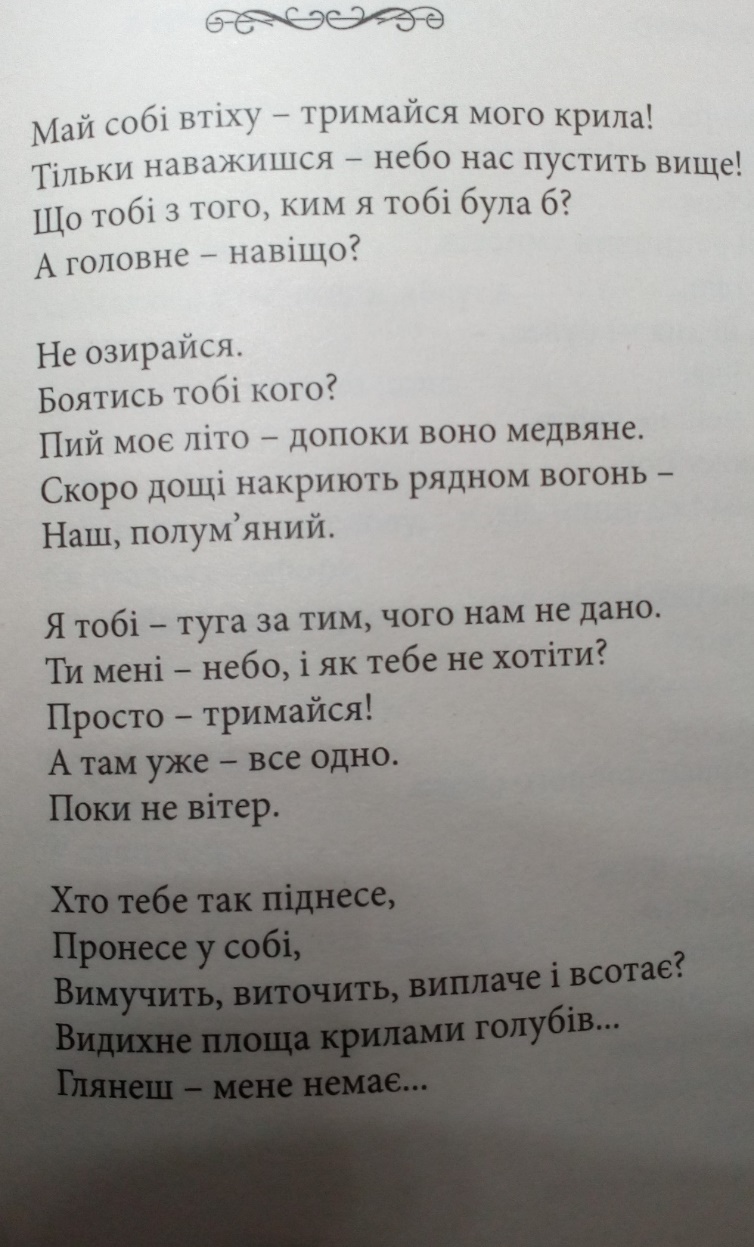 ***Accept it as comfort. You hold me tight by the wing!As soon as you dare, our heaven will lift us higher...To ask who I could be to you is a useless thing...And what for, I wonder?Why look back? There's no-one to be scared of...Get steeped in my summer as long as it's filled with honey.The rains... They will soon a wet blanket dropOn our fervent fire.I am your pain for all that we’ll never have got…You are my skies... I cannot but fly, you know...Simply hold on. And then - no matter what...The wind will soon blow.Who else will absorb you, conceive you, and carry, And raise you so high?Torture and bear?The square'll exhale the doves' wings into the sky -You’ll look... But I won't be there...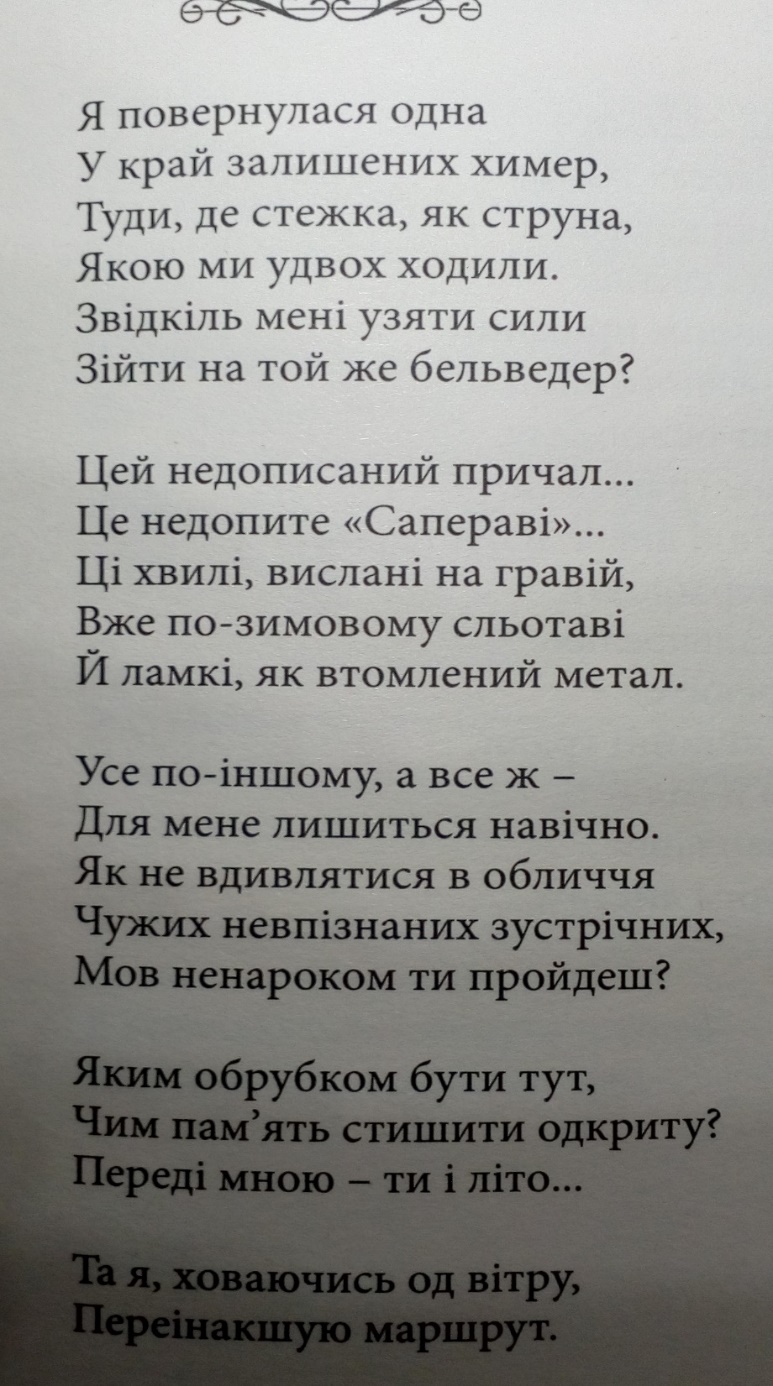 ***It is my lonely return.I can behold the path so dear –We walked together all its length!Oh, can I find the very strengthTo face the land of dreams forlorn,Ascend the old belvedere?A sight with an unfinished pier,Expensive wine we left untapped…The autumn waves on pebbles thrownWith a sleety touch – and under toesThey crack like worn out metal traps.It’s all so different now – and mine…You’ve left it all to me forever.But how can I trust that neverI’ll see your eyes among the crowdOf tens and tens of passers-by?And you, by chance, may greet me loud…What stump deformed should I here be?How bury memory so brightOf you and me in summer light?I wrap myself to oust the wind,And choose a different route tonight.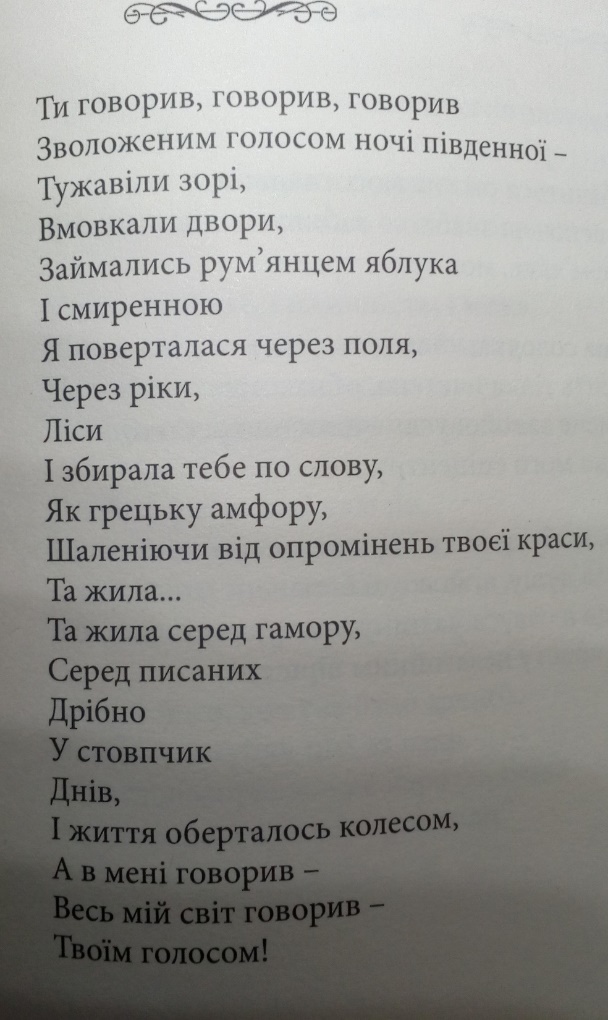 ***You had spoken, and spoken, and spokenWith a moist voice of a southern night.The stars froze.The courtyards silenced.The apples’ cheeks flushed in the darkness.And humbledI was returning across the fields,The rivers,The woods.I was assembling you word by word – As if you were a Greek amphora,Ancient, found in parts…The light your face had emitted stunned my mind,And I lived…I lived in the fuss,In the columns of daysPrinted in tiny figures.As life went round the clock,It spoke in me – The whole world spoke in me – With your voice!